.Intro – 32 counts, from the rapping section.Sequence – A,B, A,A, A,A, B,TAG, A,A, B,BSection A - 32 countsA1: Rock Recover X 3, Hop Back X2A2: Step Hitch, Step Flick, Step Lock, Rock RecoverA3: Dorothy Step, Chest Pop, ¼ Heel Grind, Heel Switch And ScuffA4: Hop Kick X2, Jump Flick, Jump Lock, Hop X2Easier option:face 3.00 start danceSection B - 32countsB1: Stomp, Hip Rolls X3, Hitch, Stomp, Hip Bumps X4B2: Step Hitch Clap X2, Step Close X2Repeat First 16 Counts Again.End of section BTAG - Box Step With Body RocksThis Tag only happens once, the words JUMP JUMP are repeated several times.Last Update – 27th Oct 2014Make It Shake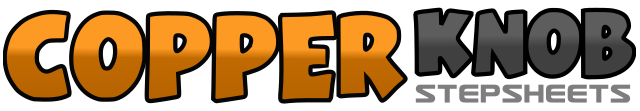 .......Count:64Wall:4Level:Phrased Advanced.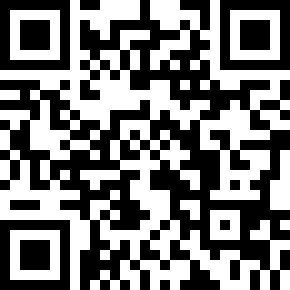 Choreographer:Fred Whitehouse (IRE) & Darren Bailey (UK) - October 2014Fred Whitehouse (IRE) & Darren Bailey (UK) - October 2014Fred Whitehouse (IRE) & Darren Bailey (UK) - October 2014Fred Whitehouse (IRE) & Darren Bailey (UK) - October 2014Fred Whitehouse (IRE) & Darren Bailey (UK) - October 2014.Music:Make It Shake (feat. Machel Montano, Busta Rhymes, Olivia & Fatman Scoop) - Wonda Music PresentsMake It Shake (feat. Machel Montano, Busta Rhymes, Olivia & Fatman Scoop) - Wonda Music PresentsMake It Shake (feat. Machel Montano, Busta Rhymes, Olivia & Fatman Scoop) - Wonda Music PresentsMake It Shake (feat. Machel Montano, Busta Rhymes, Olivia & Fatman Scoop) - Wonda Music PresentsMake It Shake (feat. Machel Montano, Busta Rhymes, Olivia & Fatman Scoop) - Wonda Music Presents........1,2&rock RF to R side, recover onto L, close RF next to L3,4&rock LF to L side, recover onto R, close LF next to R5,6rock RF forward, recover onto L7,8hop back on RF x21,2step LF back diagonal (7.30), hitch R knee up beside L knee3,4touch RF to R side, flick RF behind L knee (still on diagonal)5,6step RF forward (12.00) lock LF behind R popping R knee7,8rock RF behind L popping L knee, recover weight onto LF1,2step RF forward to R diagonal, lock LF behind R&3&4step RF to R side, step LF to L side, expand chest out, bring chest back in,(chest pop) keep weight on L5,6cross R heel over LF, ¼ turn stepping LF back (face 3.00)&7&8close RF next to L, touch L heel forward, close LF next R, scuff RF forward1,2hop on LF kicking RF back, hop on LF kicking RF forward ( RF shouldn’t touch floor)3,4jump both feet shoulder width apart, hop RF toward L as you flick LF across R shin5,6jump both feet shoulder width apart, jump both feet together as you lock LF behind R7,8make ½ turn L with mini hop (unwind feet), make ½ turn L with mini hop (close both feet together) or choose easier option for the 8 counts above.1-2&Touch Rf back, Kick Rf forward, close Rf next to Lf3-4Touch Lf to L side, Hitch L knee5-6Touch Lf to L side, Lock Lf behind Rf7-8Make a 1/2 turn L mini Hop (unwind feet), make a 1/2 turn L mini Hop (Feet closed)1-4stomp RF to R side make full circles with hips anti clockwise x3, hitch L knee on count 45-8step LF to L side bumping hips to L x4 placing weight on L ( use shoulders to style movement)1,2step RF back diagonal, hitch L knee and clap hands together3,4step LF back diagonal, hitch R knee and clap hands together5,6¼ turn R stepping RF to R side, close LF next to R,7,8step RF to R side, close LF next to R1&2rock body back as you step RF to R side (raise ONE arm in the air), rock body forward, rock body back (weight should be on RF)3&4¼ R stepping LF to L side rocking body back (raise both hands in the air), rock body forward, rock body back (weight should be on LF)5&6¼ R stepping RF to R side rocking body back (raise ONE arm in the air), rock body forward, rock body back (weight should be on RF)7&8¼ R stepping LF to L side rocking body back ( raise both arms in the air) rock body forward, rock body back (weight should end on LF)